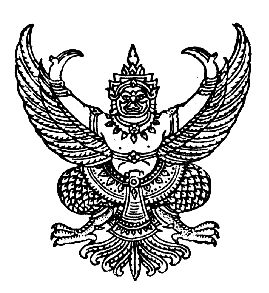                              ประกาศสภาองค์การบริหารส่วนตำบลเกษมทรัพย์                    เรื่อง  รับรองรายงานการประชุมสภา  สมัยประชุมสมัยสามัญ                                      สมัยที่  ๓ ประจำปี  พ.ศ.  ๒๕๕๕                                                ครั้งที่  ๑/๒๕๕๕                                       ..........................................................	สภาองค์การบริหารส่วนตำบลเกษมทรัพย์   มีมติรับรองรายงานการประชุมสภาสมัยสามัญ   สมัยที่  ๓     ประจำปี  พ.ศ.  ๒๕๕๕  ครั้งที่  ๑   เมื่อวันที่  ๑๐  เดือน  สิงหาคม  พ.ศ. ๒๕๕๕	จึงประกาศให้ทราบโดยทั่วกัน				ประกาศ  ณ  วันที่   ๑๔    เดือน สิงหาคม  พ.ศ. ๒๕๕๕							(ลงชื่อ)								(นายชุน        พันธ์สำโรง)						    ประธานสภาองค์การบริหารส่วนตำบลเกษมทรัพย์